                   Orientaciones para trabajo semanal a distancia  Profesor/ a: Doris Cabrera Figueroa                                                                         Correo: dcabrera@mlbombal.cl                                    Asignatura: Lengua y literatura                                 Curso: 1ROmedio                                          Unidad 3: “Relaciones humanas en el teatro y la literatura” (género dramático)Objetivo de la Clase: Leer y analizar la obra “El círculo de tiza caucasiano” Indicaciones para el trabajo del estudiante:Leer la obra “El círculo de tiza caucasiano” Páginas: desde la 142 a la 152.Responde en tu cuaderno las siguientes preguntas :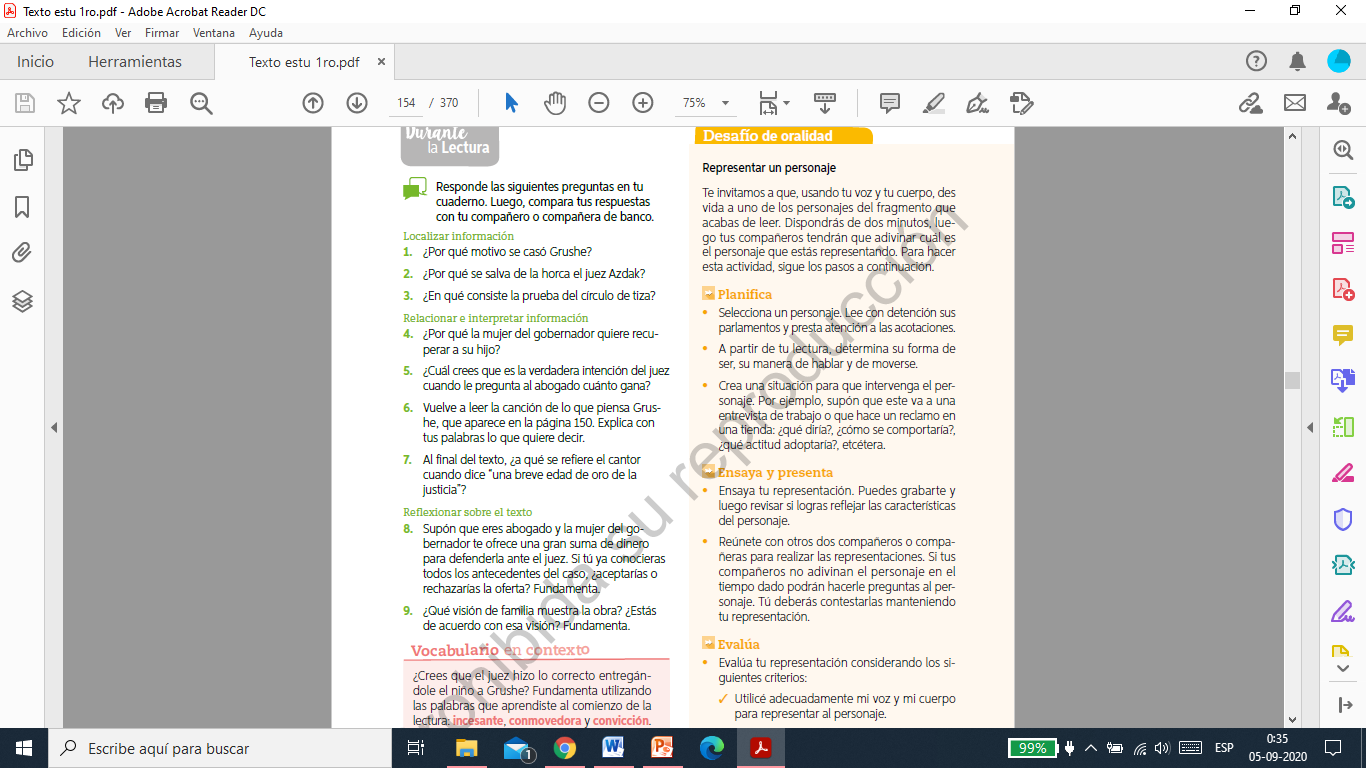 -En el siguiente link, encontrarás la obra completa https://www.youtube.com/watch?v=h8mK8U1impc-En este otro link también puede encontrar información sobre la obra que le servirá.https://prezi.com/thswgpmjicpy/el-circulo-de-tiza-caucasiano/